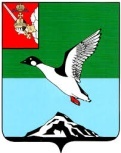 ЧЕРЕПОВЕЦКИЙ МУНИЦИПАЛЬНЫЙ РАЙОН ВОЛОГОДСКОЙ ОБЛАСТИКОНТРОЛЬНО-СЧЕТНЫЙ КОМИТЕТПервомайская ул., д.58, г.Череповец, Вологодская область, 162605 тел. (8202)  24-97-46,  факс (8202) 24-97-46,e-mail: kchk_chmr@cherra.ru «19» июля 2022 г.                                                        г. ЧереповецЗАКЛЮЧЕНИЕ № 70По результатам  экспертно-аналитического мероприятия   на проект решения Совета муниципального образования Воскресенское  «О внесении изменений в решение Совета муниципального образования Воскресенское от 13.12.2021 №163 «О бюджете муниципального образования Воскресенское на 2022 год и плановый период 2023 и 2024 годов» (далее – Проект).Экспертно-аналитическое мероприятие проведено на основании  п. 1.5 плана работы контрольно-счетного комитета Череповецкого муниципального района (далее - КСК) на 2022 год, статьи 157 Бюджетного кодекса Российской Федерации, ст. 9 Федерального закона от 07.02.2011  № 6-ФЗ «Об общих принципах организации и деятельности контрольно-счетных органов субъектов Российской Федерации и муниципальных образований», п. 8.1 статьи 8 Положения о контрольно-счетном комитете Череповецкого муниципального района, утвержденного решением Муниципального  Собрания  района от 09.12.2021 № 252.        Проект представлен Советом поселения 15.07.2022 года. Экспертиза Проекта проведена в соответствии с положением о бюджетном процессе в муниципальном  образовании Воскресенское, утвержденным  решением Совета муниципального образования Воскресенское от 03.07.2020 № 109.        В результате внесения изменений  основные характеристики  бюджета в 2022 году составят:   доходы  бюджета  17 284,4 тыс. рублей (увеличение на 80,0 тыс. руб.),  расходы 17 364,0 тыс. рублей (увеличение на 80,0 тыс. руб.),  дефицит бюджета 79,6 тыс. рублей (за счет остатков средств на счетах по учету средств бюджета на 01.01.2022 года).Проектом  предлагается  внести изменения в 5 приложений, изложив их в новой редакции.Изменения доходов бюджета поселения в 2022 году изложены в следующей таблице.                                                   Таблица № 1 (тыс. руб.)                                                                                   Проектом предлагается увеличение доходов  на 80,0 тыс.  рублей  за счет безвозмездных поступлений (денежных пожертвований, предоставляемых негосударственными организациями  получателям средств бюджетов сельских поселений).      Изменения в распределении бюджетных ассигнований в 2022 году по разделам изложены в следующей таблице.                                                                                              Таблица № 2 (тыс. руб.)В 2022 году проектом предлагается увеличение бюджетных ассигнований на 80,0 тыс. рублей: -  по разделу  «Общегосударственные вопросы» в сумме  12,6 тыс. руб., (на услуги связи в сумме 12,1 тыс. рублей и штраф в сумме 0,5 тыс. рублей);  -  по разделу  «Жилищно-коммунальное хозяйство» в сумме  67,4 тыс. руб. на мероприятия по благоустройству (окашивание территории, ликвидация свалки).В результате анализа распределения бюджетных ассигнований бюджета по целевым статьям (муниципальным  программам и непрограммным направлениям) видам расходов классификации расходов бюджета поселения на 2022 год установлено, что предполагаемый Проект влечет за собой изменения объемов финансирования по 2 из 6 муниципальных программ, подлежащих реализации в 2022 году  (таблица 3).                                                                                               Таблица № 3 (тыс. руб.)                                                                                        Таким образом,  бюджетные ассигнования на реализацию мероприятий муниципальных программ увеличатся на 79,5 тыс. рублей, непрограммные расходы увеличатся на 0,5 тыс. рублей.В соответствии с бюджетным законодательством увеличение бюджетных ассигнований  на исполнение существующих видов расходных обязательств может осуществляться при наличии соответствующих источников дополнительных поступлений в бюджет и (или) сокращении бюджетных ассигнований по отдельным статьям расходов бюджета. Согласно представленных материалов к Проекту видно, что поправки в бюджет вносятся обоснованно,  в связи с дополнительными доходами. Вывод:  Проект решения Совета муниципального образования Воскресенское  «О внесении изменений в решение Совета муниципального образования Воскресенское от 13.12.2021 № 163 «О бюджете муниципального образования Воскресенское на 2022 год и плановый период 2023 и 2024 годов» соответствует требованиям  бюджетного законодательства. И.п. председателя комитета                                                             Е.Л. Степанова                                                                                      Наименование доходовРешение от 13.12.2021 № 163Проект решения на 15.07.2022Изменения Налоги на прибыль, доходы276,0276,00,0Налоги на совокупный доход17,017,00,0Налог на имущество физических лиц432,0432,00,0Земельный налог2157,02157,00,0Государственная пошлина 8,08,00,0Доходы от использования имущества, находящегося в государственной и муниципальной собственности17,017,00,0Итого собственных доходов 2 907,0 2 907,00,0Безвозмездные поступления14 297,414 377,4+80,0Дотации бюджетам бюджетной системы Российской Федерации6 662,76 662,70,0Субсидии бюджетам бюджетной системы Российской Федерации4 082,34 082,30,0Субвенции бюджетам бюджетной системы Российской Федерации269,7269,70,0Иные межбюджетные трансферты3 051,33 051,30,0Безвозмездные поступления от негосударственных организаций109,6189,6+80,0Прочие безвозмездные поступления121,8121,80,0Итого доходов17 204,417 284,4+80,0Наименование разделов (подразделов)Решение от 13.12.2021 № 163Проект решения на 15.07.2022Изменения Общегосударственные вопросы4 913,64 926,2+ 12,6 Национальная оборона267,7267,70,0Национальная безопасность и правоохранительная деятельность47,647,60,0Национальная экономика3 051,33 051,30,0Жилищно-коммунальное хозяйство4 202,74 270,1+67,4 Культура, кинематография3 338,53 338,50,0Социальная политика444,7444,70Физическая культура и спорт1017,91017,90,0Итого расходов17 284,017 364,0+80,0Наименование муниципальной программыСумма расходов по муниципальным программамСумма расходов по муниципальным программамСумма расходов по муниципальным программамНаименование муниципальной программыРешение от 13.12.2021 № 163Проект решения на 15.07.2022Изменения Совершенствование муниципального управления в муниципальном образовании Воскресенское на 2020-2024 годы1 831,31 831,30,0Развитие материально- технической базы и информационно - коммуникационных  технологий в Администрации  муниципального образования Воскресенское на  2018-2024 годы350,3362,4+12,1Обеспечение пожарной безопасности  муниципального образования  на  2022-2024 годы47,647,60,0Благоустройство территории муниципального образования Воскресенское на  2014-2024 годы4 202,74 270,1+ 67,4Сохранение и развитие культурного потенциала муниципального образования Воскресенское на  2016-2024 годы3 338,53 338,50,0Социальная поддержка граждан  в муниципальном образовании Воскресенское на  2016-2024 годы444,7444,70,0Итого расходов10 215,110 294,679,5